滴滴2020校招投递+宣讲会安排大全【招聘对象】2020届毕业生正式毕业时间为2019.8-2020.7【校招日历】网申：8月1日-9月15日笔试：8月27日第一批笔试，9月19日第二批笔试面试：9月初-10月末Offer：9月末陆续向确认录用意向的同学发放正式offer 【宣讲行程】每场安排请持续关注“滴滴出行校园招聘”公众号【招聘职位】技术类、产品设计类、运营管理类、市场营销类、专业服务类【申请通道】PC端官网投递入口：http://campus.didichuxing.com移动端关注“滴滴出行校园招聘”微信公众号，选择“加入滴滴”【甄选流程】简历筛选→笔试/测评→面试→offer【滴滴出行简介】滴滴出行是卓越的一站式移动出行平台，为5.5亿用户提供出租车、快车、专车、豪华车、公交、代驾、企业级、共享单车、共享电单车、租车、外卖等多元化的出行和运输服务。滴滴平台上，有数千万车主及司机获得灵活的工作和收入机会，年运送乘客达100亿人次。滴滴出行与监管部门、出租车行业及社群积极协作，致力于以智慧交通创新解决全球交通、环保和就业挑战。滴滴也和汽车产业链企业建立广泛的合作，携手打造面向未来的汽车运营服务平台。在全球范围内，滴滴与Grab、Lyft、Ola、99和Bolt（Taxify）共同构建的移动出行网络触达全球超过80%的人口、覆盖1000多座城市。目前，滴滴通过旗下99平台服务巴西；在墨西哥、智利、哥伦比亚和澳洲提供滴滴品牌的出行业务；并在日本通过合资公司提供网约出租车服务。滴滴始终致力于提升用户体验，创造社会价值，建设安全、开放、可持续的移动出行新生态。更多信息，请访问：www.didiglobal.com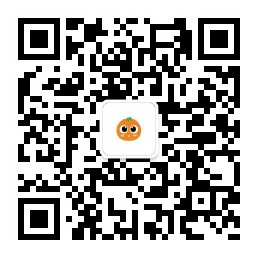 关注“滴滴出行校园招聘”微信公众号掌握一手校招资讯宣讲城市宣讲地点宣讲日期北京北京市内 酒店9月6日哈尔滨哈尔滨工业大学 校内9月9日西安西安电子科技大学 校内9月9日广州中山大学（大学城校区）校内9月16日武汉华中科技大学 校内9月16日成都电子科技大学（清水河校区）校内9月19日上海上海交通大学（闵行校区） 校内9月26日杭州杭州市内 酒店9月19日厦门厦门大学（思明校区）校内9月23日南京南京大学（鼓楼校区）校内9月23日长沙中南大学 校内9月23日